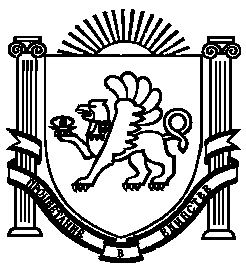 АДМИНИСТРАЦИЯ ЕМЕЛЬЯНОВСКОГО СЕЛЬСКОГО ПОСЕЛЕНИЯНИЖНЕГОРСКОГО РАЙОНА РЕСПУБЛИКИ КРЫМПОСТАНОВЛЕНИЕ  №   74      31 мая 2023 года			                         	с.ЕмельяновкаОб оценке эффективности налоговых расходов Емельяновского сельского поселения Нижнегорского района Республики Крым за 2021 год             В соответствии с Бюджетным кодексом Российской Федерации, Федеральным законом от 06.10.2003 №131-Ф3 «Об общих принципах организации местного самоуправления в Российской Федерации», постановлением Правительства Российской Федерации от 22.06.2019 № 796 «Об общих требованиях к оценке налоговых расходов субъектов Российской Федерации	и муниципальных образований», постановлением Совета министров Республики Крым от 10.12.2019 №709 «О некоторых вопросах оценки налоговых расходов и признании утратившими силу некоторых постановлений Совета министров Республики Крым», постановлением администрации Емельяновского сельского поселения Нижнегорского района Республики Крым от 27.12.2019 № 302 «Об утверждении Порядка оценки налоговых расходов Емельяновского сельского поселения Нижнегорского района Республики Крым», Уставом муниципального образования Емельяновское сельское поселение Нижнегорского района Республики Крым, в целях определения результативности реализации налоговой политики в области местных налогов и налоговых преимуществ, полученных налогоплательщиками  на территории Емельяновского  сельского  поселения  Нижнегорского района  Республики Крым, администрации Емельяновского сельского поселения Нижнегорского района Республики Крым,	                                                                            ПОСТАНОВЛЯЕТ:1. Принять отчет о результатах оценки эффективности налоговых расходов Емельяновского сельского поселения Нижнегорского района Республики Крым за 2021 год согласно приложению 1.        2. Принять заключение об оценке эффективности налоговых расходов Емельяновского сельского поселения Нижнегорского района Республики Крым, куратором которых является Администрация Емельяновского сельского поселения Нижнегорского района Республики Крым за 2021 год согласно приложению 2.            3. Обнародовать настоящее постановление на официальном Портале Правительства Республики Крым на странице Нижнегорского муниципального района (nijno.rk.gov.ru) в разделе –Муниципальные образования района, подраздел Емельяновское сельское поселение, а также на информационном стенде Емельяновского сельского совета, расположенного по адресу: Нижнегорский район, с. Емельяновка, ул.Центральная,134.             4. Контроль за исполнением настоящего постановления оставляю за собой.Председатель Емельяновского сельского совета- глава администрации Емельяновского сельского поселения	                                                   Л.В.ЦапенкоПриложение 1к постановлению администрации Емельяновского сельского поселения Нижнегорского района Республики Крым от 31.05.2023 № 74Отчето результатах оценки эффективности налоговых расходов Емельяновского сельского поселения Нижнегорского района Республики Крым за 2021 годПриложение 2к постановлению администрации Емельяновского сельского поселения Нижнегорского района Республики Крым от 31.05.2023 № 74Заключение об оценке эффективности налоговых расходов Емельяновского сельского поселения Нижнегорского района Республики Крым, куратором которых является Администрация Емельяновского сельского поселения Нижнегорского района Республики Крым за 2021 годОценка эффективности налоговых расходов Емельяновского сельского поселения Нижнегорского района Республики Крым, куратором которых является Администрация Емельяновского сельского поселения Нижнегорского района Республики Крым (далее - Администрация) проведена в соответствии с постановлением Правительства Российской Федерации от 22.06.2019 № 796 «Об общих требованиях к оценке налоговых расходов субъектов Российской Федерации и муниципальных образований», постановлением Совета министров Республики Крым от 10.12.2019 № 709 «О некоторых вопросах оценки налоговых расходов и признании утратившими силу некоторых постановлений Совета министров Республики Крым», постановлением Емельяновского сельского поселения Нижнегорского района Республики Крым от 27.12.2019 № 302 «Об утверждении Порядка оценки налоговых расходов Емельяновского сельского поселения Нижнегорского района Республики Крым».Администрация является куратором налоговых расходов согласно статье 3 Решения 11-й сессии Емельяновского сельского совета Нижнегорского района Республики Крым от 26.11.2020 № 2 в отношении категорий налогоплательщиков:Органы местного самоуправления Емельяновского сельского поселения Нижнегорского района Республики Крым1. Соответствие налогового расхода целям социально - экономической политики Емельяновского сельского поселения Нижнегорского района Республики Крым.Налоговый расход Емельяновского сельского поселения Нижнегорского района Республики Крым соответствует цели социально-экономической политики Емельяновского сельского поселения Нижнегорского района Республики Крым     В результате проведенной оценки установлено, что налоговые расходы, закрепленные за Администрацией, направлены на достижение целей социально-экономической политики Емельяновского сельского поселения Нижнегорского района Республики Крым, а именно:- оптимизацию финансовых потоков бюджета.       По итогам оценки, налоговые расходы соответствуют целям социально-экономической политики Емельяновского сельского поселения Нижнегорского района Республики Крым.Вывод: применение налоговых расходов «эффективно»2. Востребованность налоговых расходов  Востребованность налогоплательщиками предоставленных льгот характеризуется соотношением численности плательщиков, воспользовавшихся правом на налоговые льготы, и общей численности налогоплательщиков за 5-летний период.В оперативном управлении Администрации нет земельных участков. Все земельные участки оформлены и занесены в реестр муниципального имущества муниципального образования Емельяновское сельское поселение Нижнегорского района Республики Крым, которое является публично-правовым образованием, и не является плательщиком земельного налога.Вывод: применение налоговых расходов «эффективно»     Вывод о необходимости сохранения, уточнения или отмене налоговых льгот, обуславливающих налоговые расходыАдминистрация считает необходимым сохранить налоговую льготу по земельному налогу органам местного самоуправления Емельяновского сельского поселения Нижнегорского района Республики Крым в связи с оптимизацией финансовых потоков бюджета.I. ПодведомственностьI. ПодведомственностьI. ПодведомственностьI. ПодведомственностьI. ПодведомственностьI. ПодведомственностьI. ПодведомственностьI. Подведомственность1.1Куратор налогового расхода Емельяновского сельского Нижнегорского района Республики КрымКуратор налогового расхода Емельяновского сельского Нижнегорского района Республики КрымКуратор налогового расхода Емельяновского сельского Нижнегорского района Республики КрымКуратор налогового расхода Емельяновского сельского Нижнегорского района Республики КрымАдминистрация Емельяновского сельского Нижнегорского района Республики КрымАдминистрация Емельяновского сельского Нижнегорского района Республики КрымАдминистрация Емельяновского сельского Нижнегорского района Республики Крым2.1Наименование муниципальной программы Емельяновского сельского поселения Нижнегорского района Республики Крым (не программного направления деятельности), в рамках которой реализуются цели налогового расхода Емельяновского сельского поселения Нижнегорского района Республики КрымНаименование муниципальной программы Емельяновского сельского поселения Нижнегорского района Республики Крым (не программного направления деятельности), в рамках которой реализуются цели налогового расхода Емельяновского сельского поселения Нижнегорского района Республики КрымНаименование муниципальной программы Емельяновского сельского поселения Нижнегорского района Республики Крым (не программного направления деятельности), в рамках которой реализуются цели налогового расхода Емельяновского сельского поселения Нижнегорского района Республики КрымНаименование муниципальной программы Емельяновского сельского поселения Нижнегорского района Республики Крым (не программного направления деятельности), в рамках которой реализуются цели налогового расхода Емельяновского сельского поселения Нижнегорского района Республики Крым---3.1Наименования структурных элементов муниципальной программы Емельяновского сельского поселения Нижнегорского района Республики Крым, в рамках которых реализуются цели налогового расхода Емельяновского сельского поселения Нижнегорского района Республики КрымНаименования структурных элементов муниципальной программы Емельяновского сельского поселения Нижнегорского района Республики Крым, в рамках которых реализуются цели налогового расхода Емельяновского сельского поселения Нижнегорского района Республики КрымНаименования структурных элементов муниципальной программы Емельяновского сельского поселения Нижнегорского района Республики Крым, в рамках которых реализуются цели налогового расхода Емельяновского сельского поселения Нижнегорского района Республики КрымНаименования структурных элементов муниципальной программы Емельяновского сельского поселения Нижнегорского района Республики Крым, в рамках которых реализуются цели налогового расхода Емельяновского сельского поселения Нижнегорского района Республики Крым---II. Правовой источникII. Правовой источникII. Правовой источникII. Правовой источникII. Правовой источникII. Правовой источникII. Правовой источникII. Правовой источник2.1МНПА Емельяновского сельского поселения Нижнегорского района Республики Крым, которым предусматриваются налоговые льготы, освобождения и иные преференции по налогамМНПА Емельяновского сельского поселения Нижнегорского района Республики Крым, которым предусматриваются налоговые льготы, освобождения и иные преференции по налогамМНПА Емельяновского сельского поселения Нижнегорского района Республики Крым, которым предусматриваются налоговые льготы, освобождения и иные преференции по налогамМНПА Емельяновского сельского поселения Нижнегорского района Республики Крым, которым предусматриваются налоговые льготы, освобождения и иные преференции по налогамстатья 3 Решения 11-й сессии Емельяновского сельского совета Нижнегорского района Республики Крым от 26.11.2020  № 2статья 3 Решения 11-й сессии Емельяновского сельского совета Нижнегорского района Республики Крым от 26.11.2020  № 2статья 3 Решения 11-й сессии Емельяновского сельского совета Нижнегорского района Республики Крым от 26.11.2020  № 22.2Даты начала действия предоставленного МНПА Емельяновского сельского поселения Нижнегорского района Республики Крым права на налоговые льготы, освобождения и иные преференции по налогамДаты начала действия предоставленного МНПА Емельяновского сельского поселения Нижнегорского района Республики Крым права на налоговые льготы, освобождения и иные преференции по налогамДаты начала действия предоставленного МНПА Емельяновского сельского поселения Нижнегорского района Республики Крым права на налоговые льготы, освобождения и иные преференции по налогамДаты начала действия предоставленного МНПА Емельяновского сельского поселения Нижнегорского района Республики Крым права на налоговые льготы, освобождения и иные преференции по налогам01.01.202101.01.202101.01.20212.3Дата прекращения действия предоставленного МНПА Емельяновского сельского поселения Нижнегорского района Республики Крым права на налоговые льготы, освобождения и иные преференции по налогамДата прекращения действия предоставленного МНПА Емельяновского сельского поселения Нижнегорского района Республики Крым права на налоговые льготы, освобождения и иные преференции по налогамДата прекращения действия предоставленного МНПА Емельяновского сельского поселения Нижнегорского района Республики Крым права на налоговые льготы, освобождения и иные преференции по налогамДата прекращения действия предоставленного МНПА Емельяновского сельского поселения Нижнегорского района Республики Крым права на налоговые льготы, освобождения и иные преференции по налогамНе установленоНе установленоНе установленоIII. Характеристики налоговых расходов Емельяновского сельского поселения Нижнегорского района Республики КрымIII. Характеристики налоговых расходов Емельяновского сельского поселения Нижнегорского района Республики КрымIII. Характеристики налоговых расходов Емельяновского сельского поселения Нижнегорского района Республики КрымIII. Характеристики налоговых расходов Емельяновского сельского поселения Нижнегорского района Республики КрымIII. Характеристики налоговых расходов Емельяновского сельского поселения Нижнегорского района Республики КрымIII. Характеристики налоговых расходов Емельяновского сельского поселения Нижнегорского района Республики КрымIII. Характеристики налоговых расходов Емельяновского сельского поселения Нижнегорского района Республики КрымIII. Характеристики налоговых расходов Емельяновского сельского поселения Нижнегорского района Республики Крым3.1Наименования налогов, по которым предусматриваются налоговые льготы, освобождения и иные преференции по налогам, установленные МНПА Емельяновского сельского поселения Нижнегорского района Республики КрымНаименования налогов, по которым предусматриваются налоговые льготы, освобождения и иные преференции по налогам, установленные МНПА Емельяновского сельского поселения Нижнегорского района Республики КрымНаименования налогов, по которым предусматриваются налоговые льготы, освобождения и иные преференции по налогам, установленные МНПА Емельяновского сельского поселения Нижнегорского района Республики КрымЗемельный налогЗемельный налогЗемельный налог3.2Наименование налоговых льгот, освобождений и иных преференций по налогамНаименование налоговых льгот, освобождений и иных преференций по налогамНаименование налоговых льгот, освобождений и иных преференций по налогамПолное освобождение от налогообложения:Органы местного самоуправления Емельяновского сельского поселения Нижнегорского района Республики КрымПолное освобождение от налогообложения:Органы местного самоуправления Емельяновского сельского поселения Нижнегорского района Республики Крым3.3Вид налоговых льгот, освобождений и иных преференций по налогам, определяющий особенности предоставленных отдельным категориям налогоплательщиков преимуществ по сравнению с другими налогоплательщикамиВид налоговых льгот, освобождений и иных преференций по налогам, определяющий особенности предоставленных отдельным категориям налогоплательщиков преимуществ по сравнению с другими налогоплательщикамиВид налоговых льгот, освобождений и иных преференций по налогам, определяющий особенности предоставленных отдельным категориям налогоплательщиков преимуществ по сравнению с другими налогоплательщикамиОсвобождение от налогообложенияОсвобождение от налогообложения3.4Размер налоговой ставки, в пределах которой предоставляются налоговые льготы, освобождения и иные преференции по налогамРазмер налоговой ставки, в пределах которой предоставляются налоговые льготы, освобождения и иные преференции по налогамРазмер налоговой ставки, в пределах которой предоставляются налоговые льготы, освобождения и иные преференции по налогам1,5%1,5%3.5Целевая категория налогоплательщиков, для которых предусмотрены налоговые льготы, освобождения и иные преференции по налогам, установленные МНПА Емельяновского сельского поселения Нижнегорского района Республики КрымЦелевая категория налогоплательщиков, для которых предусмотрены налоговые льготы, освобождения и иные преференции по налогам, установленные МНПА Емельяновского сельского поселения Нижнегорского района Республики КрымЦелевая категория налогоплательщиков, для которых предусмотрены налоговые льготы, освобождения и иные преференции по налогам, установленные МНПА Емельяновского сельского поселения Нижнегорского района Республики КрымОрганы местного самоуправления Емельяновского сельского поселения Нижнегорского района Республики КрымОрганы местного самоуправления Емельяновского сельского поселения Нижнегорского района Республики Крым3.6Условия предоставления налоговых льгот, освобождений и иных преференций по налогам для налогоплательщиков, установленных МНПА Емельяновского сельского поселения Нижнегорского района Республики КрымУсловия предоставления налоговых льгот, освобождений и иных преференций по налогам для налогоплательщиков, установленных МНПА Емельяновского сельского поселения Нижнегорского района Республики КрымУсловия предоставления налоговых льгот, освобождений и иных преференций по налогам для налогоплательщиков, установленных МНПА Емельяновского сельского поселения Нижнегорского района Республики КрымПри условии предоставления в налоговые органы документов, подтверждающих право на льготыПри условии предоставления в налоговые органы документов, подтверждающих право на льготы3.7Целевая категория налогового расхода муниципальногообразования Емельяновское сельское поселение Нижнегорского района Республики КрымЦелевая категория налогового расхода муниципальногообразования Емельяновское сельское поселение Нижнегорского района Республики КрымЦелевая категория налогового расхода муниципальногообразования Емельяновское сельское поселение Нижнегорского района Республики КрымТехническая:Органы местного самоуправления Емельяновского сельского поселения Нижнегорского района Республики КрымТехническая:Органы местного самоуправления Емельяновского сельского поселения Нижнегорского района Республики КрымIV. Оценка объема налоговых расходов Емельяновского сельского поселения Нижнегорского района Республики КрымIV. Оценка объема налоговых расходов Емельяновского сельского поселения Нижнегорского района Республики КрымIV. Оценка объема налоговых расходов Емельяновского сельского поселения Нижнегорского района Республики КрымIV. Оценка объема налоговых расходов Емельяновского сельского поселения Нижнегорского района Республики КрымIV. Оценка объема налоговых расходов Емельяновского сельского поселения Нижнегорского района Республики КрымIV. Оценка объема налоговых расходов Емельяновского сельского поселения Нижнегорского района Республики КрымIV. Оценка объема налоговых расходов Емельяновского сельского поселения Нижнегорского района Республики КрымIV. Оценка объема налоговых расходов Емельяновского сельского поселения Нижнегорского района Республики Крым4.14.1Численность налогоплательщиков, воспользовавшихся налоговыми льготами, освобождениями и иными преференциями по налогам (единиц), установленными МНПА Емельяновского сельского поселения Нижнегорского района Республики Крым, за год, предшествующий отчетному годуЧисленность налогоплательщиков, воспользовавшихся налоговыми льготами, освобождениями и иными преференциями по налогам (единиц), установленными МНПА Емельяновского сельского поселения Нижнегорского района Республики Крым, за год, предшествующий отчетному году1- Администрация Емельяновского сельского поселения Нижнегорского района Республики Крым1- Администрация Емельяновского сельского поселения Нижнегорского района Республики Крым1- Администрация Емельяновского сельского поселения Нижнегорского района Республики Крым1- Администрация Емельяновского сельского поселения Нижнегорского района Республики Крым4.24.2Объем налоговых льгот, освобождений и иных преференций по налогам, предоставленных для налогоплательщиков в соответствии с МНПА Емельяновского сельского поселения Нижнегорского района Республики Крым, за год, предшествующий отчетному годуОбъем налоговых льгот, освобождений и иных преференций по налогам, предоставленных для налогоплательщиков в соответствии с МНПА Емельяновского сельского поселения Нижнегорского района Республики Крым, за год, предшествующий отчетному году0,00 руб0,00 руб0,00 руб0,00 рубV. Оценка эффективности налоговых расходов Емельяновского сельского поселения Нижнегорского района Республики КрымV. Оценка эффективности налоговых расходов Емельяновского сельского поселения Нижнегорского района Республики КрымV. Оценка эффективности налоговых расходов Емельяновского сельского поселения Нижнегорского района Республики КрымV. Оценка эффективности налоговых расходов Емельяновского сельского поселения Нижнегорского района Республики КрымV. Оценка эффективности налоговых расходов Емельяновского сельского поселения Нижнегорского района Республики КрымV. Оценка эффективности налоговых расходов Емельяновского сельского поселения Нижнегорского района Республики КрымV. Оценка эффективности налоговых расходов Емельяновского сельского поселения Нижнегорского района Республики КрымV. Оценка эффективности налоговых расходов Емельяновского сельского поселения Нижнегорского района Республики Крым5.15.15.1Цели предоставления налоговых льгот, освобождений и иных преференций по налогам для налогоплательщиков, установленных МНПА Емельяновского сельского поселения Нижнегорского района Республики КрымЦели предоставления налоговых льгот, освобождений и иных преференций по налогам для налогоплательщиков, установленных МНПА Емельяновского сельского поселения Нижнегорского района Республики КрымТехническая –оптимизация финансового потока бюджетаТехническая –оптимизация финансового потока бюджетаТехническая –оптимизация финансового потока бюджета5.25.25.2   Показатель (индикатор) достижения целей муниципальных программ Емельяновского сельского поселения Нижнегорского района Республики Крым и (или) целей социально­ экономической политики Емельяновского сельского поселения Нижнегорского района Республики Крым, не относящихсяк муниципальным программам, в связи с предоставлением налоговых льгот, освобождений и иных преференций по налогам либо иной показатель (индикатор), на значение которого оказывают влияние налоговые расходы Емельяновского сельского поселения Нижнегорского района Республики Крым   Показатель (индикатор) достижения целей муниципальных программ Емельяновского сельского поселения Нижнегорского района Республики Крым и (или) целей социально­ экономической политики Емельяновского сельского поселения Нижнегорского района Республики Крым, не относящихсяк муниципальным программам, в связи с предоставлением налоговых льгот, освобождений и иных преференций по налогам либо иной показатель (индикатор), на значение которого оказывают влияние налоговые расходы Емельяновского сельского поселения Нижнегорского района Республики КрымЦели социально-экономической политики:- оптимизация финансовых потоков бюджетаЦели социально-экономической политики:- оптимизация финансовых потоков бюджетаЦели социально-экономической политики:- оптимизация финансовых потоков бюджета5.35.35.3Результат оценки эффективности налогового расхода Емельяновского сельского поселения Нижнегорского района Республики Крым (да/нет)Результат оценки эффективности налогового расхода Емельяновского сельского поселения Нижнегорского района Республики Крым (да/нет)ДаДаДа5.45.45.4Оценка совокупного бюджетного эффекта (для стимулирующих налоговых расходовОценка совокупного бюджетного эффекта (для стимулирующих налоговых расходовКраткое наименование налогового расхода Емельяновского сельского поселения Нижнегорского района Республики КрымНаименование документа, отражающего цель социально-экономической политики Емельяновского сельского поселения Нижнегорского района Республики КрымЦель, содержащаяся в документе, отражающем цель социально-экономической политики Емельяновского сельского поселения Нижнегорского района Республики КрымЗемельный налог             Постановление Администрации Емельяновского сельского поселения Нижнегорского района Республики Крым от 12.11.2020 № 183 «Об основных направлениях бюджетной и налоговой политики муниципального образования Емельяновское сельское поселение Нижнегорского района  Республики Крым на 2021 год  и плановый период  2022 и 2023 годов»Оптимизация финансовых потоков бюджета